Dohányzásmentes Világnap – Nyitott nap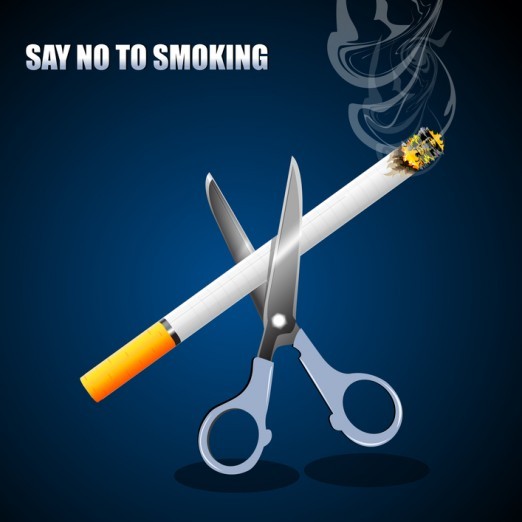 A dunaszerdahelyi székhelyű Regionális Népegészségügyi Hivatal a 2024-es évi Dohányzásmentes Világnap alkalmából nyitott napot szervez a dohányzásról való leszokást segítő tanácsadással kapcsolatosan 2024. május 30-án.A Nagyabonyi út 1067. sz. épületben ingyenes vizsgálattal (szén-monoxid mérés a kilélegzett levegőben és spirometria) és szakmai tanácsadással várják az érdeklődőket az egészségnevelési osztály munkatársai 9,00 órától 12,00 óráig.